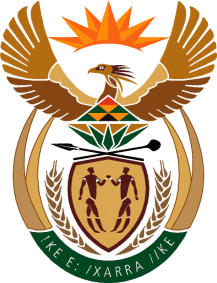 MINISTRY OF DEFENCE & MILITARY VETERANSNATIONAL ASSEMBLYQUESTION FOR WRITTEN REPLY1388.	Ms V van Dyk (DA) to ask the Minister of Defence and Military Veterans:Whether (a) her department and (b) all entities reporting to her are running development programmes for (i) small businesses and (ii) co-operatives; if not, why not; if so, in each case, (aa) what are the relevant details, (bb) what amount has been budgeted and (cc) how many jobs will be created through the specified development programmes in the 2016-17 financial year?					NW1536EREPLY:a. The DOD currently runs the Defence Transformative Enterprise 	Development (DEFTED) Program through CSIR.aa.  the aim of the project is to address the defence industry 	transformation challenges through the development of Defence 	Black Industrialists.  The DEFTED program will support the 	defence sector black industrialists and entrepreneurs with 	technical Human Capital Development (HCD), Technology 	Development (TD) and Enterprise Development (ED).bb.  For the FY2016/17 the budgeted amount is Rm50.4.cc.  A total of thirty (30) jobs have been created during the period 	under consideration.